Date: _______/_______/________    Allergies: ________________________________	    Printed Provider’s Name: _______________________Weight: ____________ lbs/kg     Height: _______	    Signature: ___________________________________Diagnosis: _______________________________	    NPI: _______________         Date: ____/____/_____ICD-10: _________________________________ 	    Phone: (____)_____-______  Fax: (____)____-______    Office Address: _______________________________    Contact Person: _______________________________Result: ____________________________		Test Date: ____/____/_____		 Copy AttachedDiphenhydramine:	 PO	   IV	   25 mg     50mg    Acetaminophen:	 PO		   650 mg   1000 mg Other:			 _____________________________________________	    No Pre-Medications    20 minutes 	  30 minutes 	 Other: ________________	  No wait timeMC2688 (04/22) CBC              	 EVERY infusion	 every OTHER infusion	 other: _____________ CMP		 EVERY infusion	 every OTHER infusion	 other: ______________ other: ________	 EVERY infusion	 every OTHER infusion	 other: ______________ No labs needed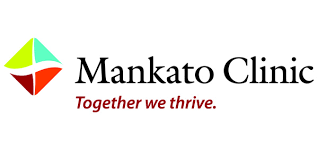 ADULT AMBULATORY INFUSION ORDER                           Ustekinumab (Stelara)NAME: BIRTHDATE: Affix Patient Identification Label HereALL ORDERS MUST BE MARKED IN INK WITH A CHECKMARK (  ) TO BE ACTIVE. ALL ORDERS MUST BE MARKED IN INK WITH A CHECKMARK (  ) TO BE ACTIVE. 